ศูนย์เทคโนโลยีสารสนเทศ มหาวิทยาลัยราชภัฏเพชรบุรี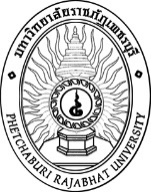 Information Technology Center Phetchaburi Rajabhat University							วันที่.............เดือน.........................พ.ศ................ส่วนที่ 1  สำหรับผู้แจ้งข้อผู้ผิดพลาดชื่อระบบ											 ข้อผิดพลาดที่พบ																																																																						ลักษณะการส่งไฟล์   mail: info@pbru.ac.th         เอกสารแนบ        อื่นๆ...........................................ลงชื่อ .................................................ผู้แจ้ง      (..................................................................)ส่วนที่ 2 สำหรับผู้ดำเนินการแก้ไข  ผู้พัฒนาระบบ 		  ผู้ดูแลระบบขั้นตอนการดำเนินการแก้ไข																																																																																	ลงชื่อ ................................................... ผู้ดำเนินการ                        (....................................................)                                                                     วันที่............../.........................../..............